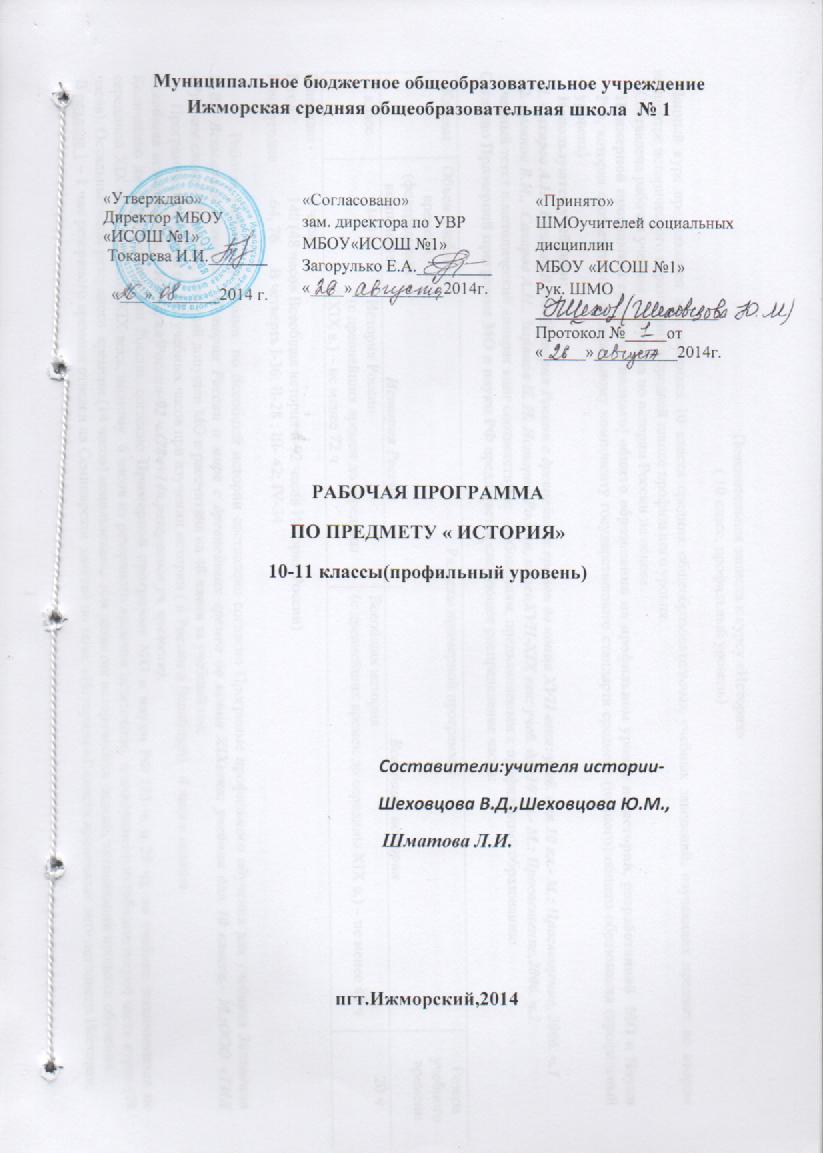    Пояснительная записка:Программа составна на основании:Федеральный компонент государственного стандарта основного  общего образования по истории. Методическое письмо «О преподавании учебного предмета «История» в условиях введения федерального компонента государственного стандарта общего образования Программа для 10-11 классов. Профильный уровень. Загладин Н.В., Козленко С.И., Загладина Х.Т. Методические рекомендации по использованию учебников: Н.В.Загладин. «Всеобщая история с древнейших времен до конца 19 века» (10 кл.); Н.В.Загладин «Всеобщая история конец 19 – начало 21 века» (11 кл.) при изучении предмета на базовом и профильном уровнях и Программа курса. Профильное обучение. – М.:ООО «ТИД «Русское слово – РС»4.  Примерная программа по истории для 10-11 классов. Сайт МО РФЦели учебного предмета для среднего общего образования на профильном уровне: Изучение истории на среднего общего образования на профильном уровне направлено на достижение следующих целей:воспитание гражданственности, национальной идентичности, развитие мировоззренческих убеждений учащихся на основе осмысления ими исторически сложившихся культурных, религиозных, этно-национальных традиций, нравственных и социальных установок, идеологических доктрин; расширение социального опыта учащихся при анализе и обсуждении форм человеческого взаимодействия в истории;развитие способности понимать историческую обусловленность явлений и процессов современного мира, критически анализировать полученную историко-социальную информацию, определять собственную позицию по отношению к окружающей реальности, соотносить ее с исторически возникшими мировоззренческими системами;освоение систематизированных знаний об истории человечества и элементов философско-исторических и методологических знаний об историческом процессе; подготовка учащихся к продолжению образования в области гуманитарных дисциплин;овладение умениями и навыками комплексной работы с различными типами исторических источников, поиска и систематизации исторической информации как основы решения исследовательских задач;формирование исторического мышления – способности рассматривать события и явления с точки зрения их исторической обусловленности, умения выявлять историческую обусловленность различных версий и оценок событий прошлого и современности, определять и аргументировано представлять собственное отношение к дискуссионным проблемам истории.Содержание учебного предмета «История» (профильный уровень)ВСЕОБЩАЯ ИСТОРИЯИндустриальное общество во второй половине XIX – первой трети ХХ  вв.  (не менее 16 ч)Дискуссия о понятии «Новейшая история».Структурный экономический кризис 1870-х – 1880-х гг. Предпосылки и достижения технической революции конца XIX вв. Формирование системы монополистического капитализма и ее противоречия. Динамика экономического развития на рубеже в конце XIX – первой трети XX вв. Эволюция трудовых отношений и предпринимательства. Изменения в социальной структуре индустриального общества. Особенности экономического и социального развития в условиях ускоренной модернизации. Маргинализация общества в условиях ускоренной модернизации и предпосылки революционного изменения общественного строя. «Революционная волна» в странах ускоренной модернизации в первой трети ХХ в. Кризис классических идеологических доктрин на рубеже XIX-XX вв. Поиск новых моделей общественного развития: социальный либерализм и социальный консерватизм, революционный марксизм и социал-демократия, корпоративные идеологии (социальный католицизм, солидаризм, народничество, анархо-синдикализм). Предпосылки формирования идеологий тоталитарного типа. Ранний фашизм. Мировоззренческий кризис европейского общества в конце XIX – начале XX вв. «Закат Европы» в философской мысли. Формирование неклассической научной картины мира. Модернизм – изменение мировоззренческих и эстетических основ художественного творчества. Реализм в художественном творчестве ХХ в. Нарастание технократизма и иррационализма в массовом сознании.Страны Азии на рубеже XIX-XX вв. Кризис традиционного общества в условиях развертывания модернизационных процессов. Религиозное реформаторство и идеология национального освобождения. Подъем революционного движения в революционного движения в странах Азии. Система международных отношений на рубеже XIX-XX вв. Империализм как идеология и политика. Борьба за колониальный передел мира. Первая мировая война: экономические, политические, социально-психологические, демографические причины и последствия. Версальско-Вашингтонская система и изменение политической карты мира. Начало складывания международно-правовой системы. Лига наций. Паневропейское движение и пацифизм. Мировое развитие в 30-х – 60-х гг.  ХХ в.: кризис индустриального общества (не менее 16 ч)Структурный экономический кризис 1930-х гг. и переход к смешанной экономике. Кейнсианство и институционализм о стратегии общественного роста. «Государство благосостояния». Христианская демократия, социал-демократия, голлизм и становление современной конституционно-правовой идеологии. Формирование социального правового государства в ведущих странах Запада в 1950-х – 1960-х гг.Экономическое развитие в условиях научно-технической революции. Проблема периодизации НТР. Транснационализация мировой экономики. Эволюция собственности, трудовых отношений и предпринимательства в середине ХХ вв. «Революция менеджеров». «Общество потребления» и причины его кризиса в конце 1960-х гг. Протестные формы общественно-политических движений. Эволюция коммунистического движения на Западе. «Новые левые». Контркультура. Становление молодежного, антивоенного, экологического, феминистского движений. Проблема политического терроризма. Предпосылки системного (экономического, социально-психологического, идеологического) кризиса индустриального общества на рубеже 1960-х – 1970-х гг. Модели ускоренной модернизации в ХХ в.: дискуссии о «догоняющем развитии» и «особом пути». Историческая природа тоталитаризма и авторитаризма Новейшего времени. Дискуссия о тоталитаризме. Политическая и социальная идеология тоталитарного типа. Фашизм. Национал-социализм. Особенности государственно-корпоративных (фашистских) и партократических тоталитарных режимов, их политики в области государственно-правового строительства, социальных и экономических отношений, культуры. Массовое сознание и культура тоталитарного общества. Ускоренная модернизация общества в условиях социалистического строительства. Формирование и развитие мировой системы социализма. Дискуссия о тоталитарных и авторитарных чертах «реального социализма». Попытки демократизации социалистического строя. «Новые индустриальные страны» (НИС) как модель ускоренной модернизации. «Новые индустриальные страны» Латинской Америки и Юго-Восточной Азии: экономические реформы, авторитаризм и демократия в политической жизни. Национально-освободительные движения и региональные особенности социально-экономического развития стран Азии и Африки. Система международных отношений в середине ХХ в. Вторая мировая война: экономические, политические, социально-психологические, демографические причины и последствия. Складывание мирового сообщества. Международно-правовая система ООН. Развертывание интеграционных процессов в Европе. «Биполярная» модель международных отношений в период «холодной войны». Распад мировой колониальной системы и формирование «третьего мира». Движение неприсоединения. Человечество на этапе перехода к информационному обществу (70-е гг. ХХ в. – начало XXI в.) (не менее 16 ч)Дискуссия о постиндустриальной стадии общественного развития. Понятия «постиндустриальное общество», «постмодерн», «информационное общество». Структурный экономический кризис 1970-х гг. Неоконсервативные реформы: экономическая стратегия и результаты. Динамика экономического развития ведущих стран Запада на рубеже XX-XXI вв. Информационная революция и формирование инновационной модели экономического развития. Собственность, труд и творчество в информационном обществе. «Человеческий капитал» – основной ресурс информационной экономики. Распад мировой социалистической системы и пути постсоциалистического развития. Особенности современных социально-экономических процессов в странах Востока. Проблема «мирового Юга». Противоречия индустриализации в постиндустриальную эпоху. Глобализация общественного развития на рубеже XX-XXI вв. Интернационализация экономики и образование единого информационного пространства. Противоречия глобализованной экономики. Дискуссия об исторической роли глобализацииСистема международных отношений на рубеже XX-XXI вв. Распад «биполярной» модели международных отношений и становление новой структуры миропорядка. Интеграционные и дезинтеграционные процессы в мире после окончания «холодной войны». Европейский Союз. Кризис международно-правовой системы и проблема национального суверенитета в глобализованном мире. Локальные конфликты в современном мире. Поиск модели безопасно-устойчивого развития в условиях глобализации. Дискуссия о кризисе политической идеологии и представительной демократии на рубеже XX-XXI вв. Роль политических технологий в информационном обществе. Мировоззренческие основы «неоконсервативной революции». Современная социал-демократическая и либеральная идеология. Попытки формирования идеологии «третьего пути». Глобализм и антиглобализм. Религия и церковь в современной общественной жизни. Экуменизм. Причины возрождения религиозного фундаментализма и националистического экстремизма в начале XXI в. Особенности духовной жизни современного общества. Изменения в научной картине мира. Дискуссия о постнеклассической научной методологии. Синергетика. Мировоззренческие основы постмодернизма. Культура хай-тека. Роль элитарной и массовой культуры в информационном обществе. Основные закономерности истории человечества в историко-культурологических (цивилизационных) концепциях, формационной теории, теории модернизации, теории макроэкономических циклов («длинных волн»).ИСТОРИЯ РОССИИРоссийская империя в начале ХХ в. (не менее 6 ч)         История в системе гуманитарных наук. ОСНОВНЫЕ КОНЦЕПЦИИ ИСТОРИЧЕСКОГО РАЗВИТИЯ ЧЕЛОВЕЧЕСТВА.Проблема  фальсификации исторических знаний Российский монополистический капитализм и его особенности. Роль государства и частного капитала в экономической жизни страны. Отечественный и зарубежный капитал в России. Реформы С.Ю. Витте и П.А. Столыпина Обострение экономических и социальных противоречий в условиях форсированной модернизации.  Дискуссия о месте России в мировой экономике начала ХХ в.Идейные течения, политические партии и общественные движения в России в начале XX в. Консервативные, либерально-демократические, социалистические, национальные движения. Революционное движение: состав, цели, методы борьбы. Революция 1905-1907 гг. Становление российского парламентаризма. I и II Государственные Думы: состав, деятельность. Третьеиюньская монархия. Борьба властей с оппозицией и революционным движением. Россия в системе военно-политических союзов на рубеже XIX-XX вв. Русско-японская война 1904-1905 гг. Россия в Первой мировой войне 1914-1918 гг. Влияние войны на российское общество. Общественно-политический кризис накануне . Идейные искания российской интеллигенции в начале ХХ в. Русская религиозная философия. «Серебряный век» русской поэзии. Критический реализм. Русский авангард. Отражение духовного кризиса в художественной культуре декаданса. Элитарная и народная культура. Революция . и гражданская война в России (не менее 8 ч)Революция . Причины падения самодержавия. Временное правительство и Советы. Провозглашение России республикой. Ликвидация сословного строя. Внутренняя политика Временного правительства. Кризисы власти. Маргинализация общества. Разложение армии, углубление экономических трудностей, положение на национальных окраинах. Причины слабости демократических сил России. Политическая тактика большевиков, их приход к власти. Большевизация Советов. Провозглашение и утверждение Советской власти. Характер событий октября . в оценках современников и историков. Первые декреты Советской власти. Отделение церкви от государства и восстановление патриаршества. Созыв и роспуск Учредительного собрания.  Борьба в партии большевиков и Советском правительстве по вопросу о путях выхода из мировой войны. Брестский мир и его итоги. Создание РСФСР. Конституция . Установление однопартийной системы в России.   Гражданская война и интервенция: этапы, участники. Дискуссия о причинах, характере и хронологических рамках гражданской войны. Цели и идеология противоборствующих сторон. «Зеленое» движение. Политика «военного коммунизма». Белый и красный террор. Итоги гражданской войны. Причины поражения белого движения. Создание Коминтерна. Война с Польшей и провал курса на мировую революцию. Экономическое и политическое положение Советской России после гражданской войны. Кронштадтский мятеж. Переход к новой экономической политике. Советское общество в 1922-1941 гг. (не менее 10 ч) Причины и предпосылки объединения советских республик. Полемика о принципах национально-государственного строительства. Образование СССР. Основные направления и принципы национальной политики советской власти. Партийные дискуссии о путях и методах построения социализма в СССР. Борьба за власть в правящей партии. Концепция построения социализма в отдельно взятой стране. Успехи, противоречия и кризисы НЭПа. Денежная реформа. Роль государства в экономике периода НЭПа. Новая экономическая политика в оценках историков и современников. Причины свертывания НЭПа. Выбор стратегии форсированного социально-экономического развития. Переход к плановой экономике. Индустриализация, ее источники и результаты. Создание новых отраслей промышленности. Складывание индустриальной базы на востоке страны. Создание военно-промышленного комплекса. Коллективизация, ее социальные и экономические последствия. Противоречия социалистической модернизации. Централизованная (командная) система управления страной. Мобилизационный характер советской экономики. Дискуссии о советском типе государственности. Партийный аппарат и номенклатура. Культ личности И.В.Сталина. Массовые репрессии, их мотивы, направленность и последствия. Создание системы исправительно-трудовых лагерей. Итоги социально-экономического и политического развития СССР в 1920-1930-х гг. Конституция .Идеологические основы советского общества и культура в 1920-х – 1930-х гг. Литературно-художественные группировки 1920-х гг. Утверждение метода социалистического реализма. Советская интеллигенция. Пропагандистская направленность официальной советской культуры. «Краткий курс истории ВКП(б)». Задачи и итоги «культурной революции». Ликвидация неграмотности, создание советской системы образования. Наука в СССР в 1920-1930-е гг. Повседневная жизнь советских людей. Русское зарубежье. Раскол в РПЦ. Внешнеполитическая стратегия СССР в период между мировыми войнами. Деятельность Коминтерна. Дипломатическое признание СССР. Рост военной угрозы в начале 1930-х гг. и проблемы коллективной безопасности. СССР и Лига наций. Военные столкновения СССР с Японией у озера Хасан, в районе реки Халхин-Гол. Советско-германские отношения в 1939-1940 гг. Дискуссия об их характере в исторической науке. Политика СССР на начальном этапе Второй мировой войны. Расширение территории Советского Союза.Советский Союз в годы Великой Отечественной войны (не менее 10 ч)Причины Великой Отечественной войны. Подготовка СССР к войне. Состояние Красной Армии накануне войны.Нападение Германии на СССР. Великая Отечественная война:  основные этапы военных действий. Причины неудач на начальном этапе войны. Оккупационный режим на советской территории. Смоленское сражение. Блокада Ленинграда. Военно-стратегическое и международное значение победы Красной Армии под Москвой. Разгром войск агрессоров под Сталинградом и на Орловско-Курской дуге: коренной перелом в ходе войны. Освобождение территории СССР и военные операции Красной Армии в Европе. Капитуляция нацистской Германии. Участие СССР в войне с Японией.  Развитие советского военного искусства.Мобилизация страны на войну. Народное ополчение. Партизанское движение и его вклад в Победу. Перевод экономики СССР на военные рельсы. Эвакуация населения и производственных мощностей на восток страны. Идеология и культура в военные годы. Русская Православная церковь в годы войны. Героизм народа на фронте и в тылу. СССР в антигитлеровской коалиции. Конференции союзников в Тегеране, Ялте и Потсдаме и их решения. Ленд-лиз и его значение. Итоги Великой Отечественной войны. Цена Победы. Роль СССР во Второй мировой войне и решении вопросов послевоенного устройства мира. СССР в первые послевоенные десятилетия (не менее 8 ч) Социально-экономическое положение СССР после войны. Восстановление хозяйства. Идеологические кампании конца 1940-х гг. Холодная война, споры о ее причинах и характере. Гонка вооружений и ее влияние на экономику и внешнюю политику страны. Создание ракетно-ядерного оружия в СССР. Политическая жизнь страны в 1950-х гг. Борьба за власть в высшем руководстве СССР после смерти И.В. Сталина. Поиск путей реформирования страны. ХХ съезд КПСС и осуждение культа личности. Концепция построения коммунизма. Экономические реформы 1950-х – начала 1960-х гг., реорганизации органов власти и управления, причины их неудач. Политика Н.С. Хрущева в оценках историков.Биполярный характер послевоенной системы международных отношений. Военно-политические союзы. Формирование мировой социалистической системы. Характер взаимоотношений СССР с социалистическими странами. СССР в глобальных и региональных конфликтах в 1950-х – начала 1960-х гг. Карибский кризис и его значение. Духовная жизнь в послевоенные годы. Ужесточение партийного контроля над сферой культуры. Демократизация общественной жизни в период «оттепели». Борьба с инакомыслием в начале 1960-х гг. Научно-техническое развитие СССР, достижения в освоении космоса. СССР в середине 1960-х - начале 1980-х гг. (не менее 8 ч)Экономические реформы середины 1960-х гг., причины их неудач. Замедление темпов экономического роста. Снижение темпов научно-технического прогресса и возникновение зависимости от импорта продовольствия. Дефицит товаров народного потребления, развитие «теневой экономики», усиление коррупции. «Застой» как проявление кризиса советской модели развития.Социальная структура советского общества. Межнациональные отношения в СССР. Нарастание социальной элитарности и массовых нигилистических настроений в условиях господства партийно-государственной системы. Концепция развитого социализма. Конституционное закрепление руководящей роли КПСС. Конституция . Международные обязательства СССР по соблюдению прав человека. Диссидентское и правозащитное движения. Попытки преодоления кризисных тенденций в советском обществе в начале 1980-х гг., оценка их в исторической литературе.СССР в глобальных и региональных конфликтах середины 1960-х – начала 1980-х гг. Советский Союз и кризисы в странах Восточной Европы. «Доктрина Брежнева». Достижение военно-стратегического паритета СССР и США. Хельсинкский процесс. Политика разрядки и причины ее срыва.  Афганская война и ее последствия. Советская культура середины 1960-х – начала 1980-х гг. Новые течения в художественном творчестве. Самиздат. Роль науки в развертывании научно-технической революции. Достижения и противоречия в развитии советской системы образования во второй половине ХХ в. Успехи в области спорта.Советское общество в 1985-1991 гг. (не менее 8 ч)Попытки модернизации советской экономики и политической системы во второй половине 1980-х гг. Обновление высшего звена правящей элиты. Стратегия «ускорения» социально-экономического развития и ее противоречия. Введение принципов самоокупаемости и хозрасчета, начало развития предпринимательства. Кризис потребления и подъем забастовочного движения в . Политика «гласности». Отмена цензуры и развитие плюрализма в СМИ. Дискуссии о переосмысление прошлого, реабилитация жертв политических репрессий. Демократизация общественной жизни. Формирование многопартийности. Распад системы централизованного управления. Утрата руководящей роли КПСС в жизни советского общества. Нарастание кризиса коммунистической идеологии и политики. Причины роста напряженности  в межэтнических отношениях. Подъем национальных движений в союзных республиках и политика  руководства СССР. Декларации о суверенитете союзных республик. Принятие Декларации о государственном суверенитете России 12 июня . Подготовка нового союзного договора.  Августовские события ., споры об их характере и последствиях. «Новое политическое мышление» и основанная на нем внешнеполитическая стратегия. Поиск путей завершения «холодной войны». Советско-американский диалог во второй половине 1980-х гг. Роль СССР в объединении Германии. Кризис во взаимоотношениях СССР и его союзников. Распад мировой социалистической системы и его влияние на внешнеполитическое положение СССР. Дискуссия о результатах внешней политики СССР в годы «перестройки».  Российская Федерация (1991-2003 гг.) (не менее 8 ч)Кризис власти: последствия неудач политики «перестройки». «Парад суверенитетов». Беловежские соглашения . и распад СССР. Становление новой российской государственности. Причины и последствия политического кризиса сентября-октября . Принятие Конституции Российской Федерации . Усиление роли президентской власти в политической системе страны.Общественно-политическое развитие России во второй половине 1990-х гг. Складывание новых политических партий и движений. Молодежные движения. Межнациональные и межконфессиональные отношения в современной России. Чеченский конфликт и его влияние на российское общество. Переход к рыночной экономике. «Шоковая терапия». Трудности и противоречия экономического развития 1990-х гг.: реформы и их последствия. Структурная перестройка экономики, изменение отношений собственности. Дискуссия о результатах социально-экономических и  политических реформ 1990-х гг.Президентские выборы . Курс на укрепление государственности, экономический подъем, социальную и политическую стабильность, упрочение национальной безопасности, достойное для России место в мировом сообществе. Укрепление правовой базы реформ. Изменение в расстановке социально-политических сил. Роль политических технологий в общественно-политической жизни страны. Парламентские выборы . и президентские выборы .Участие России в формировании современной международно-правовой системы. Россия в мировых и европейских интеграционных процессах. Российская Федерация в составе Содружества независимых государств. Партнерство России и Европейского Союза. Россия и вызовы глобализации. Проблемы борьбы с международным терроризмом. Россия и НАТО. Российская культура в условиях радикальных социальных преобразований и информационной открытости общества. Поиск мировоззренческих ориентиров. Обращение к историко-культурному наследию. Процесс духовного переосмысления прошлого. Возрождение религиозных традиций в духовной жизни. Россия в условиях становления информационного общества. Особенности современного развития художественного творчества. Постмодернизм  в мировой и отечественной культуре. Наука и образование в России в начале XXI века. Основные итоги развития России с древнейших времен до наших дней. Значение изучения истории. Опасность фальсификации прошлого России в современных условиях. Фальсификация новейшей истории России - угроза национальной безопасности страны.Требования к уровню подготовки выпускникаРезультаты обучения:В результате изучения истории на профильном уровне ученик должен знать/понимать•	факты, явления, процессы, понятия, теории, гипотезы, характеризующие целостность исторического процесса;•	принципы периодизации всемирной истории;•	важнейшие методологические концепции исторического процесса, их научную и мировоззренческую основу;•	особенности исторического, историко-социологического, историко-политологического, историко-культурологического, антропологического анализа событий, процессов и явлений прошлого;историческую обусловленность формирования и эволюции общественных институтов, систем социального взаимодействия, норм и мотивов человеческого поведения;взаимосвязь и особенности истории России и мира; всемирной, региональной, национальной и локальной истории; уметьпроводить комплексный поиск исторической информации в источниках разного типа;осуществлять внешнюю и внутреннюю критику источника (характеризовать авторство источника, время, обстоятельства, цели его
создания, степень достоверности);классифицировать исторические источники по типу информации;использовать при поиске и систематизации исторической информации методы электронной обработки, отображения информации в различных знаковых системах (текст, карта, таблица, схема, аудиовизуальный ряд) и перевода информации из одной знаковой системы в другую;различать в исторической информации факты и мнения, описания и объяснения, гипотезы и теории;использовать   принципы    причинно-следственного,    структурно-функционального, временного и пространственного анализа для изучения исторических процессов и явлений;систематизировать разнообразную историческую информацию на основе своих представлений об общих закономерностях всемирно-исторического процесса;формировать собственный алгоритм решения историко-познавательных задач, включая формулирование проблемы и целей своей работы, определение адекватных историческому предмету способов и методов решения задачи, прогнозирование ожидаемого результата и сопоставление его с собственными историческими знаниями;участвовать в групповой исследовательской работе, определять ключевые моменты дискуссии, формулировать собственную позицию по обсуждаемым вопросам, использовать для ее аргументации исторические сведения, учитывать различные мнения и интегрировать идеи, организовывать работу группы;представлять результаты индивидуальной и групповой историко-познавательной деятельности в формах конспекта, реферата, исторического сочинения, резюме, рецензии, исследовательского проекта, публичной презентации;использовать приобретенные знания и умения в практической деятельности и повседневной жизни для:понимания и критического осмысления общественных процессов и ситуаций;определения собственной позиции по отношению к явлениям современной жизни, исходя из их исторической обусловленности;формулирования своих мировоззренческих взглядов и принципов, соотнесения их с исторически возникшими мировоззренческими системами, идеологическими теориями;учета в своих действиях необходимости конструктивного взаимодействия людей с разными убеждениями, культурными ценностями и социальным положением;осознания себя представителем исторически сложившегося гражданского, этнокультурного, конфессионального   сообщества, гражданином России.приобретения практического опыта деятельности, предшествующей профессиональной, в основе которой лежит данный учебный предмет.3.Тематическое планирование№Тематический блок, тема уроков№Тематический блок, тема уроковКоличество часовВсемирная история 20 –н.21 вв.48Раздел 1. Научно-технический прогресс и новый этап индустриального развития21Ускорение развития науки и естествознания. Повторение пройденного в 10 классе. п.112Второй технологический переворот и становление индустриального производства. Входной мониторинг.п.21Раздел 2. Мир на рубеже 19-20 вв. Первая мировая война63Модернизация в странах Европы, США и Японии.п.314Обострение противоречий мирового развития в начале 20 в.п.415Завершение колониального раздела мира. Колониальные империи.п.516Пути развития стран Азии, Африки и Латинской Америки.п.617Державное соперничество и Первая мировая война.п.718Обобщающее занятие по теме «Мир в конце 19-начале 20 в.»1Раздел 3. Теория и практика общественного развития29Социальные отношения и рабочее движение. Самостоятельная работа.п.8110Марксизм, ревизионизм и социал-демократия. Реформы и революции в общественном развитии.п.91Раздел 4. Политическое развитие индустриальных стран211Эволюция либеральной демократии.п.10112Фашизм в Италии и Германии. Тоталитаризм как феномен 20 века.п.11-121Тема 5. Мировое развитие и международные отношения в 1920 -1940-е гг.613Проблемы войны и мира в 1920-е гг., милитаризм и пацифизм.п.13114Ослабление колониальных империй в межвоенные годы.п.14115Международные отношения в 1930-е гг.п.15116От европейской к мировой войне.п.16117Антигитлеровская коалиция и ее победа во Второй мировой войне.п.17118Обобщающее занятие по теме «Человечество в первой половине 20 в.»1Раздел 6. Ускорение научно-технического прогресса и становление глобального информационного общества319Технологии новой эпохи. Самостоятельная работа.п.21120Основные черты информационного общества.п.22121Глобализация мировой экономики и ее последствия.п.231Раздел 7. Социальные и этнические процессы в информационном обществе222Социальные перемены в развитых странах.п.24123Миграции населения и межэтнические отношения в информационном обществе.п.25-261Раздел 8. Международные отношения после Второй мировой войны424Начало «холодной войны» и становление двухполюсного мира.п.27125Международные конфликты конца 1940-х – 1970-х гг.п.28126От разрядки к завершению «холодной войны».п.29127Обобщающее занятие «Мировое развитие во второй половине 20 в. «Холодная война» и ее завершение»1Раздел 9. Североатлантическая цивилизация во второй половине 20 – начале 21 в.528Страны Западной Европы и США в первые послевоенные десятилетия. Самостоятельная работа.п.30129Кризис «общества благосостояния», конец 1960-х - 1970-е гг.п.31130Неоконсервативная революция 1980-х гг. п.32131Страны Запада на рубеже 20 – 21 вв.п.33132Интеграция в Западной Европе и Северной Америке.п.341Раздел 10. Страны Восточной Европы и государства СНГ333Восточная Европа во второй половине 20 в.п.35-36134Государства СНГ в мировом сообществе.п.37135Обобщающее занятие «США, страны Западной, Восточной Европы и государства СНГ в конце 20-начале 21 в.»1Раздел 11. Страны Азии, Африки и Латинской Америки: проблемы модернизации636Освобождение от колониализма и выбор пути развития. Самостоятельная работа.п.38137Китай и китайская модель развития.п.39 138Япония и новые индустриальные страны.п.40139Развивающиеся страны Азии и Африки.п.41140Латинская Америка во второй половине 20 – начале 21 в.п.42141Обобщающее занятие «Страны Азии, Африки и Латинской Америки в современном мире»1Раздел 12. Мировая цивилизация: новые проблемы на рубеже тысячелетия342Глобальные угрозы человечеству и поиски путей их преодоления.п.45143Формирование новой системы международных отношений.п.46144Обобщающее занятие «Современное состояние международных отношений и Россия»1Раздел 13. Духовная жизнь и развитие мировой культуры в 20 в.»245Культурная жизнь в первой половине 20 в.п.18-20146Духовная жизнь после Второй мировой войны.п.43-44147Итоговая проверка знаний, обобщение и повторение итоговых вопросов курса148Итоговый зачет по всеобщей истории 20-н.21 вв.1История России, 20 – н.21 века9249Вводный урок1Глава 1. Российская империя накануне Первой мировой войны1150Россия на рубеже 19-20 вв.151Россия на рубеже 19-20 вв.152Кризис империи.: русско-японская война 1904-1905 гг. и революция 1905-1907 гг.153Кризис империи.: русско-японская война 1904-1905 гг. и революция 1905-1907 гг.154Политическая жизнь страны после Манифеста 17 октября .155Политическая жизнь страны после Манифеста 17 октября .156Третьеиюньская монархия и реформы П.А.Столыпина157Культура России в к.19-н.20 в.158Культура России в к.19-н.20 в.159Урок повторения о обобщения  по теме 1. «Российская империя накануне первой мировой войны» 160Урок повторения о обобщения  по теме 1. «Российская империя накануне первой мировой войны» 1Глава 2. Россия в годы революций и Гражданской войны961Россия в первой мировой войне: конец империи. Самостоятельная работа. Промежуточный мониторинг162Россия в первой мировой войне: конец империи163Февральская революция ..164Переход власти к партии  большевиков165Переход власти к партии  большевиков166Гражданская война и иностранная военная интервенция 1918-1922 гг.167Гражданская война и иностранная военная интервенция 1918-1922 гг.168Урок повторения и обобщения по теме «Россия в годы революций и Гражданской войны»169Урок повторения и обобщения по теме «Россия в годы революций и Гражданской войны»Глава 3. Советское государство и общество в 1920-1930-е гг. 1770Новая экономическая политика. Самостоятельная работа.171Новая экономическая политика.172Образование СССР и его международное признание173Образование СССР и его международное признание174Культура и искусство после октября .175Модернизация экономики и оборонной системы страны в 1930-е гг. 176Модернизация экономики и оборонной системы страны в 1930-е гг. 177Культурная революция178Культ личности И.В.Сталина, массовые репрессии и создание централизованной системы управления обществом179Культ личности И.В.Сталина, массовые репрессии и создание централизованной системы управления обществом180Культура и искусство СССР в предвоенное десятилетие181Культура и искусство СССР в предвоенное десятилетие181Международные отношения и  внешняя политика СССР в 1930-е гг.182СССР в 1939-1941 гг.183СССР в 1939-1941 гг.184Урок повторения и обобщения по теме «Советское государство и общество в 1920 -1930-е гг.»185Урок повторения и обобщения по теме «Советское государство и общество в 1920 -1930-е гг.»1Глава 4. Великая Отечественная война. 1941-1945 гг.886Начальный период Великой Отечественной войны. Июнь 1941 – ноябрь 1942 гг.. Самостоятельная работа.187Начальный период Великой Отечественной войны. Июнь 1941 – ноябрь 1942 гг..188Коренной перелом в Великой Отечественной  войне. Ноябрь 1942-зима .189Коренной перелом в Великой Отечественной  войне. Ноябрь 1942-зима .190Наступление Красной Армии на заключительном этапе Великой Отечественной войны191Причины,  цена и значение Великой победы 192Урок повторения и  по теме « Великая Отечественная война. 1941 – 1945 гг.»193Урок повторения и  по теме « Великая Отечественная война. 1941 – 1945 гг.»1Глава 5. Советский Союз в первые послевоенные десятилетия. 1945 – 1964 гг.1094Внешняя политика СССР в начале «холодной войны». Самостоятельная работа195Советский Союз в последние годы жизни Сталина196Первые попытки реформ и 20 съезд КПСС 197Первые попытки реформ и 20 съезд КПСС 198Противоречия политики мирного сосуществования199Советское общество к.1950-х – н.1960-х гг.1100Советское общество к.1950-х – н.1960-х гг.1101Духовная жизнь в СССР  1940-1960-е гг.1102Урок повторения и обобщения по теме  «Советский Союз в первые послевоенные десятилетия. 1945 – 1964 гг.»1103Урок повторения и обобщения по теме  «Советский Союз в первые послевоенные десятилетия. 1945 – 1964 гг.»1Глава 6. СССР в годы «коллективного руководства»8104Политика и экономика: от реформ – к «застою». Самостоятельная работа.1105Духовная жизнь в СССР середины 1960-х – середины 1980-х гг.106Углубление кризисных явлений в СССР1107СССР на международной арене. 1960-1970-е гг.1108Наука, литература и искусство. Спорт. 1960-1980-е гг.1109Наука, литература и искусство. Спорт. 1960-1980-е гг.1110Урок повторения и обобщения по теме «СССР в годы «коллективного руководства» 1111Урок повторения и обобщения по теме «СССР в годы «коллективного руководства» 1Глава 7. Перестройка и распад советского общества6112Политика перестройки в сфере экономики. Самостоятельная работа1113Развитие гласности и демократии в СССР1114Кризис и распад советского общества1115«Новое политическое мышление»: достижения и проблемы.п.411116Урок повторения и обобщения по теме «Перестройка и распад советского общества.»1117Урок повторения и обобщения по теме «Перестройка и распад советского общества.»1Глава 8. Россия на рубеже 20 - 21 вв.11118Курсом реформ: социально-экономические аспекты. Самостоятельная работа1119Курсом реформ: социально-экономические аспекты.1120Политическое развитие Российской Федерации в начале 1990-х гг.1121Общественно-политические проблемы России во второй половине 1990-х гг.1122Россия в начале 21 в.1123Внешняя политика демократической России.1124Внешняя политика демократической России.1125Искусство и культура России к началу 21 в.1126Искусство и культура России к началу 21 в.1127Урок повторения и обобщения по теме «Россия на рубеже 20 – 21 вв.»1128Урок повторения и обобщения по теме «Россия на рубеже 20 – 21 вв.»1129Зачет по курсу истории России  Итоговый мониторинг1130Урок итогового повторения и обобщения за курс истории России 10-11 классов. Россия в н.20 в.1131Урок итогового повторения и обобщения за курс истории России 10-11 классов. Россия в 1917-1920 гг.1132Урок итогового повторения и обобщения за курс истории России 10-11 классов. СССР  в 1920-е гг.1